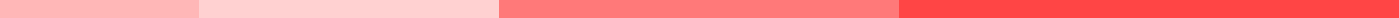 Professional Recommendation Letters For Employment[Your Full Name]
[Your Job Title]
[Your Company/Organization Name]
[Your Contact Information]
[Date][Recipient's Full Name]
[Recipient's Job Title or "To Whom It May Concern," if the recipient is unknown]
[Recipient's Company/Organization Name]
[Recipient's Address]Dear [Recipient's Name or "To Whom It May Concern"],I am pleased to write this letter of recommendation for [Candidate’s Full Name], who worked under my supervision as a [Candidate’s Job Title] at [Your Company/Organization Name] from [Start Date] to [End Date]. During this time, [Candidate’s First Name] displayed a high level of professionalism, dedication, and competence in [mention relevant fields or job responsibilities].One of the most notable projects led by [Candidate’s First Name] involved [describe a significant project or responsibility]. This project not only demonstrated [his/her/their] strong analytical skills but also highlighted [his/her/their] ability to manage pressure effectively and lead a team towards achieving specific goals. The success of this project had a significant positive impact on our company, particularly in [describe the impact].In addition to [his/her/their] technical skills, [Candidate’s First Name] has excellent interpersonal and communication skills, making [him/her/them] a valued member of our team. [He/She/They] consistently demonstrated the ability to work harmoniously with colleagues and clients of various backgrounds, an essential quality in today's diverse work environment.I am confident that [Candidate’s Full Name] will bring the same enthusiasm, motivation, and expertise to your organization and prove to be an asset to your team. Should you need any more information, please do not hesitate to contact me at [Your Phone Number] or [Your Email Address].Thank you for considering this recommendation.Sincerely,[Your Signature (if sending a hard copy)]
[Your Printed Name]
[Your Job Title]
[Your Company/Organization Name]